The following table includes a list of state and local assistance currently available to small businesses in New York City.NB: The NYC Employee Retention Grant Program will officially stop accepting applications on Friday, April 3, 2020, at 5 p.mThe following table includes a list of federal assistance currently available to small businesses. For information regarding size eligibility, visit this link.If you are having trouble accessing SBA.gov/disaster directly, you are not alone! You can also get to the new streamlined EIDL & EIDL Advance application by navigating the site, as follows:Title / Link / Phone NumberSourceTypeMax $ AmountInterest / Forgiveness / CollateralDeferredDescriptionNYC Small Business Continuity Loan Programhttps://www1.nyc.gov/nycbusiness/article/nyc-small-business-continuity-loan-program SBS Contact Form: https://sbsconnect.nyc.gov/contact/ NYCLoan$75K0% Interest / No Forgiveness / No Collateral1 YearBusinesses with fewer than 100 employees who have seen sales decreases of 25% or more will be eligible to apply for zero interest loans of up to $75,000 to help ensure business continuity. Businesses must:Be located within the five boroughs of New York CityDemonstrate that the COVID-19 outbreak caused at least a 25% decrease in revenueEmploy 99 employees or fewer in total across all locationsDemonstrate ability to repay the loanHave no outstanding tax liens or legal judgments** SBS advises business owners who are otherwise eligible and currently on a tax lien payment plan to still proceed with the application.NYC Employee Retention Grant Programhttps://www1.nyc.gov/nycbusiness/article/nyc-employee-retention-grant-program SBS Contact Form: https://sbsconnect.nyc.gov/contact/NYCGrant$27KNo Interest / 100% Forgiven / No CollateralN/AThe City is offering small businesses with fewer than 5 employees a grant to cover 40% of payroll costs for two months to help retain employees. Businesses, including non-profits, must:Be located within the five boroughs of New York CityDemonstrate that the COVID-19 outbreak caused at least a 25% decrease in revenueEmploy 1-4 employees in total across all locationsHave been in operation for at least 6 monthsHave no outstanding tax liens or legal judgmentsTitle / Link / Phone NumberSourceTypeMax $ AmountInterest / Forgiveness / CollateralDeferredDescriptionEconomic Injury Disaster Loan (EIDL)(New Site as of 3/29 8:20PM)www.SBA.gov/disaster 1-800-659-2955disastercustomerservice@sba.gov US SBA Federal Loan$2M3.75% Interest for SB and 2.75% Interest for Private NFP/ Not Forgiven / Over $25K Requires Collateral – SBA will not decline a loan for lack of collateral but will require a pledge of what is available.1 YearLoan up to $2M to help meet up to 6 months of financial obligations and operating expenses which could have been met without the disaster. May be used to pay fixed debts, payroll, accounts payable, other bills that can’t be paid because of the disaster’s impact. If more funds are needed, you can request increase up to 6 months later. Visit regularly updated FAQ Here.Economic Injury Disaster Loan Advancewww.SBA.gov/disaster1-800-659-2955disastercustomerservice@sba.govUS SBA FederalGrant $10KNo Interest / 100% Forgiven / No CollateralN/AEmergency grant up to $10K to provide immediate relief for SB operating costsPaycheck Protection Program (PPP)https://www.sba.gov/funding-programs/loans/paycheck-protection-program-ppp Contact your bank for assistance.US SBA Federal Loan$10M0.5% Interest / Possible partial forgiveness but at least 75% of the forgiven amount must have been used for payroll / No Collateral 6 MonthsCovers up to 8 weeks of funding to maintain existing workforce and help pay for other expenses like rent mortgage and utilities. Contact your bank directly to see if they are SBA approved, or check out this list of lenders . Here is a link to a sample application form that illustrates the type of information that will be requested. Visit regularly updated FAQ Here.SBA Express LoanUS SBA Federal Loan$1MDetermined by SBA Approved lender on a case by case basis.6 MonthsFunds available within 24 hours for emergency needs, working capital purposes.Small Business Debt Relief for SBA 7(a) Loans US SBA Federal LoanVariesDetermined by SBA Approved lender on a case by case basis.6 Months or 90 days This is a Non-emergency loan for new borrowers, SBA will cover principal interest & fees for 6 months unless guarantee has been sold, in which case, 90 days.Small Business Debt Relief for Community Advantage ProgramUS SBA Federal LoanVariesDetermined by SBA Approved lender on a case by case basis.6 MonthsThis is a Non-emergency loan for new borrowers, SBA will cover principal interest & fees for 6 months.Small Business Debt Relief for SBA 504 LoansUS SBA Federal LoanVariesDetermined by SBA Approved lender on a case by case basis.6 MonthsThis is a Non-emergency loan for new borrowers, SBA will cover principal interest & fees for 6 months or for 20% of the original amount, whichever is less.Small Business Debt Relief for SBA MicroloansUS SBA Federal LoanVariesDetermined by SBA Approved lender on a case by case basis.6 MonthsThis is a Non-emergency loan for new borrowers, SBA will cover principal interest & fees for 6 months – deferment may not cause the loan to extend beyond the maximum six-year maturity.Go to www.sba.gov and click “Learn More”Click on Economic Injury Disaster Loan ProgramClick on “Applyl for Assistance”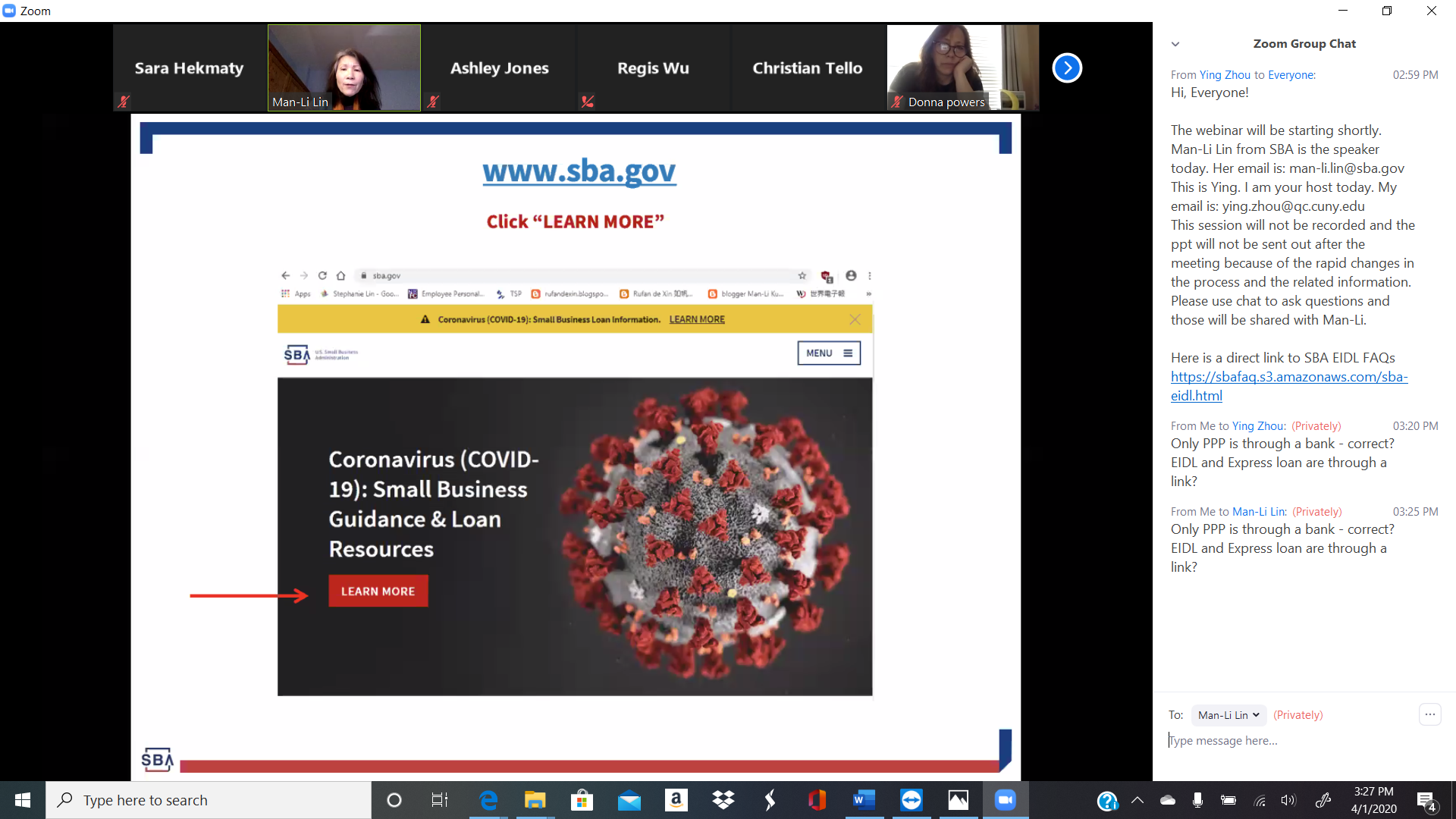 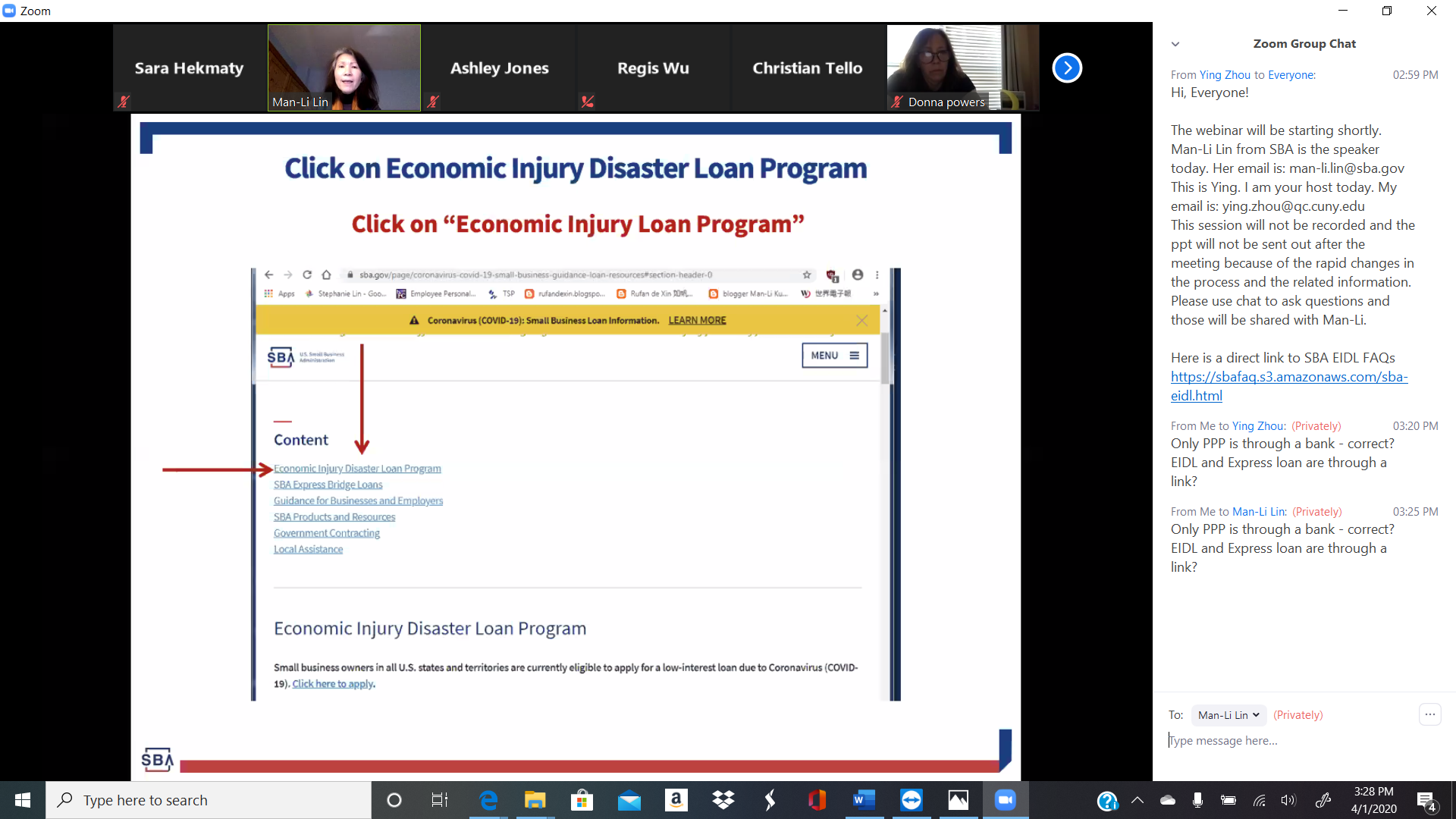 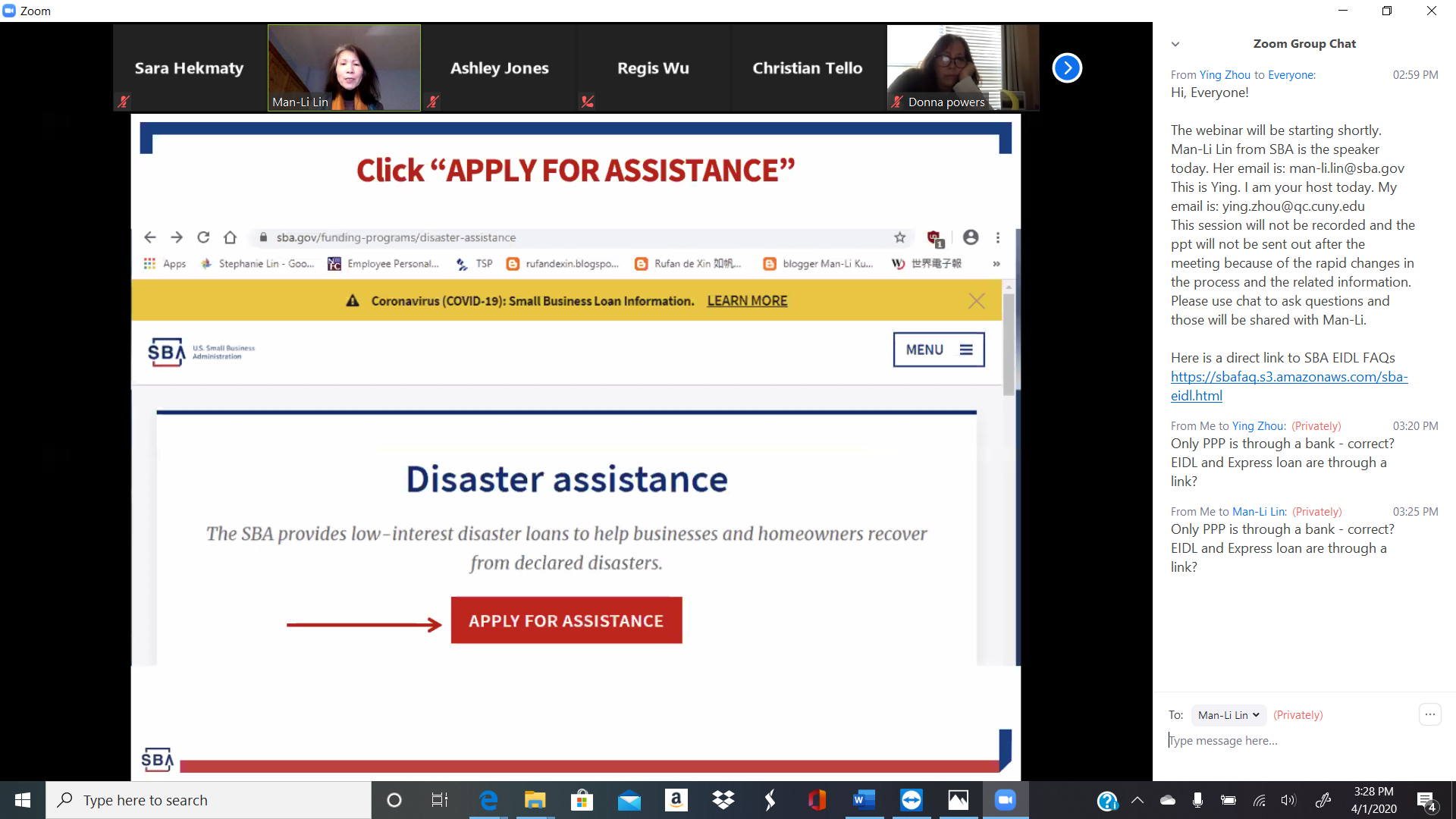 Click on “Click Here”Start your application!Notes: 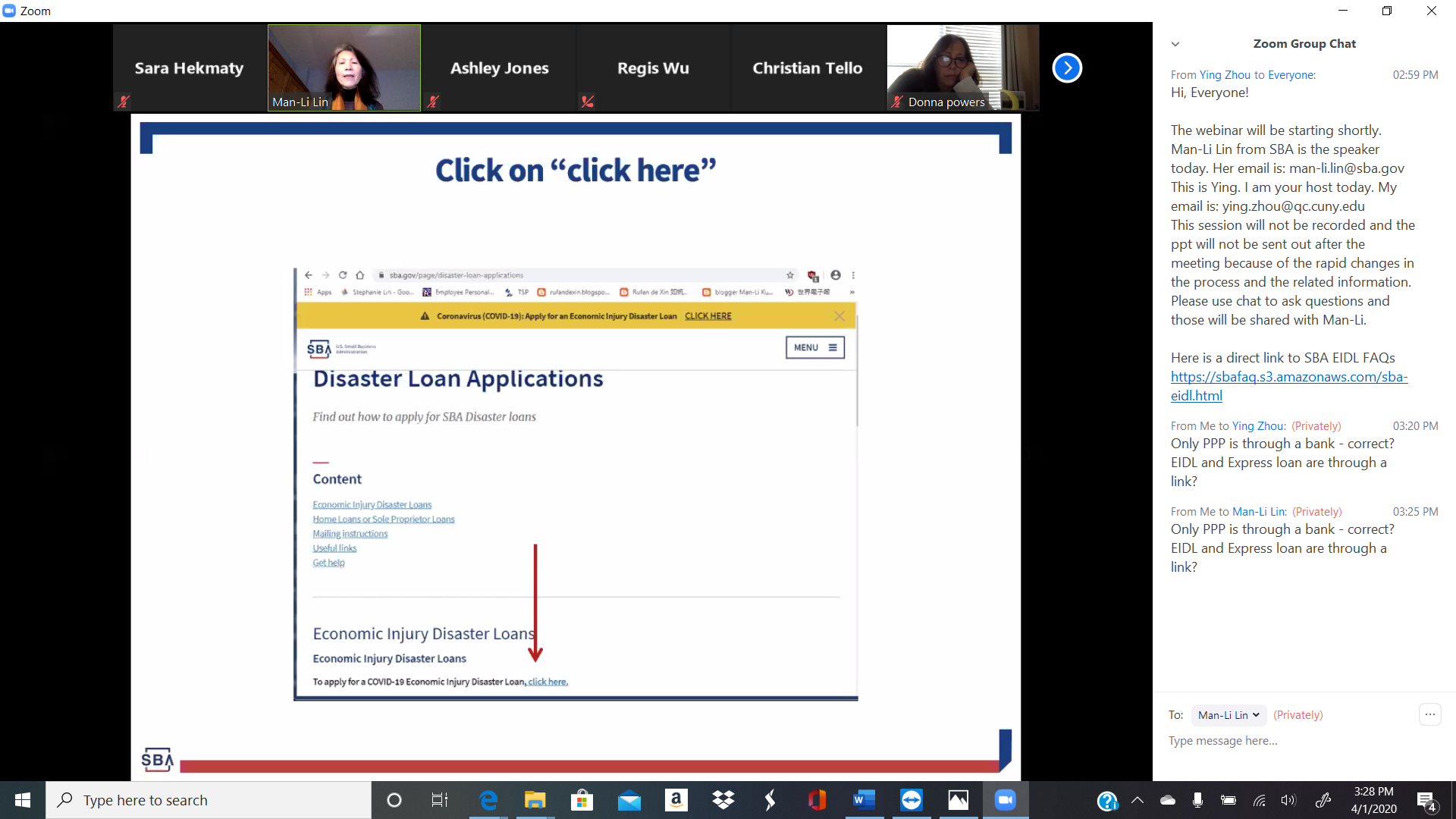 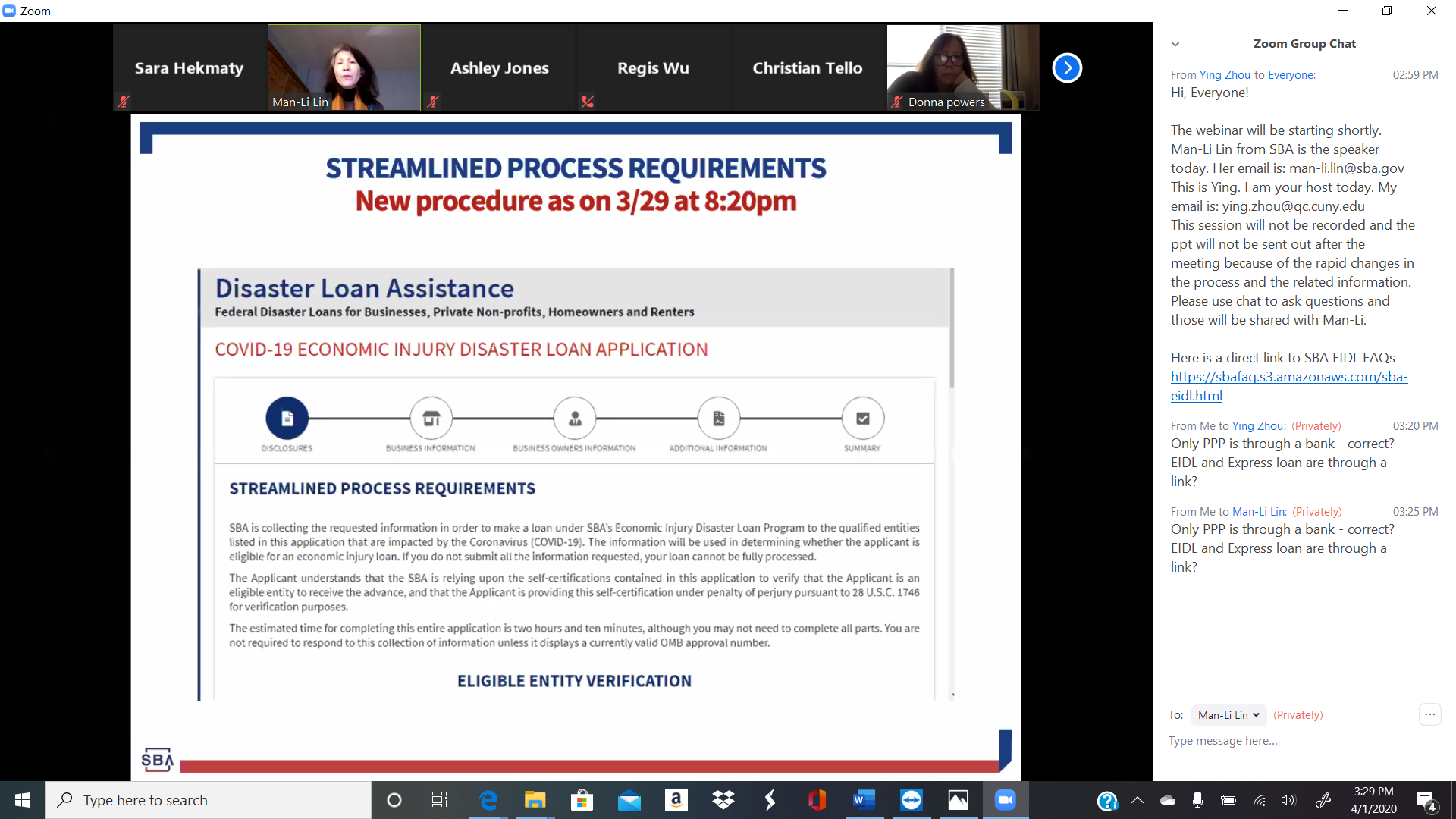 This new streamlined site was launched on 3/29 after 8pm. If you previously submitted an application, you can still apply for the fully forgiven $10K EIDL Advance without delaying your existing application.This new site does not require any attachments or forms to be submitted, but they may contact you for more information if needed, following the application submittal. If you are contacted for supporting documentation, be sure to validate that the application number in the request matches your actual application number and beware of phishing and fraud.  